令和3年度 第１回 子ども食堂運営者･支援者研修会開　催　要　綱１　目　的子ども食堂の運営者や支援者をはじめ、おおいた子ども食堂ネットワーク賛同者等を対象に、防災に関する研修を行うことにより、防災意識の向上と有事の際の対応力の強化を図るとともに、食堂利用者や関係者並びに地域住民が、できることから一緒に備え「子ども食堂」に対する理解や安心感を醸成することを目的に開催します。２　主　催　　　社会福祉法人大分県社会福祉協議会３　日　時　　　令和3年6月17日（木）　１３：３０～１５：５５（受付13：00～）４　場　所　　　大分県総合社会福祉会館　４階 大ホール　　　（大分市大津町2丁目1-41 　TEL 097-558-0305）５　参加対象　　子ども食堂の運営者、支援者(ボランティア)、民生委員・児童委員(主任児童委員)、ＰＴＡ連合会、自治会長会、ボランティア連絡協議会、地域婦人団体連合会、母子父子寡婦福祉会、食生活改善推進協議会、社会福祉協議会、教育委員会、スクールソーシャルワーカー、教育関係団体、地域づくりのリーダー、市町村、県　等の担当者６　参加費 ・ 定員　　　無料　定員50名　※定員になり次第、締め切らせていただきますのでご了承ください。　　　　　　　　　　　　　　　　　　　 定員に達した場合、本会ホームページでお知らせします。（https://www.oitakensyakyo.jp/lets-go-kodomosyokudo）７　日程及び内容１３：００　受　付１３：３０　開　会１３：３５　講義「子ども食堂の防災について（仮）」　　　　　　＊「そもそも防災とは？」「災害が起こったらどうする？」「災害時に子ども食堂ができることは？」支え合いの地域づくりネットワーク　宮崎市子ども食堂コーディネーター防災コンサルタントMamoruwa(マモルワ)代表　防災士　黒木　淳子　氏１４：35　休　憩１４：45　防災訓練「災害が起きたらどうする？（仮）」　　　　　　＊子ども食堂開催中の想定で避難訓練を行います。支え合いの地域づくりネットワーク　宮崎市子ども食堂コーディネーター防災コンサルタントMamoruwa(マモルワ)代表　防災士　黒木　淳子　氏１５：４５　事務連絡１５：５５　閉　会８　申込方法　１）申込期限　令和3年6月7日（月）必着　２）申込方法　下記【参加申込書】をFAXで、下記事務局あてに送信していただくか、　　　　　　　　　　申込フォームにてお申込ください。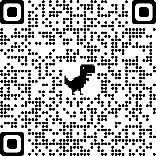 　　　　　　　　　　＊申込フォーム：右のQRコードを使ってお申込みください。　　　　　　　　　　　　　　URL：https://forms.gle/GH3EPfSBPm6a5Tvt6９　その他１）子ども食堂の方については、できる限り1名以上の参加をお願いします。２）参加される際は、マスクの着用をお願いします。また、当日は受付にて検温(非接触型)を実施させていただく場合があります。３）駐車場に限りがありますので、できるだけ乗り合わせでお越しください。10　お問い合わせ先・事務局社会福祉法人大分県社会福祉協議会　地域福祉部　川島・渡邉　　　　　〒870-0907　大分市大津町2丁目1番41号　　　　　　　TEL：097-558-0305／FAX：097-558-1635　　　　　　　E-mail：oitakodomo.nw01@oitakensyakyo.jp大分県社会福祉協議会 地域福祉部 渡邉 行Fax：097-558-1635　　　　　　 　               ※送信票は不要です送信日：令和3年　　　月　　　日令和3年度 第1回 子ども食堂運営者・支援者研修会（6月17日(木)）【参加申込書】子ども食堂名または団体名 　　　　　　　　　　　　　　　　　　　　　　　　　　　　　　　　　　連絡先TEL　　　　　　　　　　　　　　　　　　　　　　　　　　　　　　　　　　　　　　　　　　　　＊申込締切　6月7日（月）必着受付開会講義休憩防災訓練・質疑応答事務連絡・閉会氏　　名役　　職備考